Задания муниципального  этапа  Всероссийской  олимпиады  школьников  по экологии в 2016717 уч. z8 классВремя выполнения — 120 минут Максимальный  балл  - 50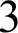 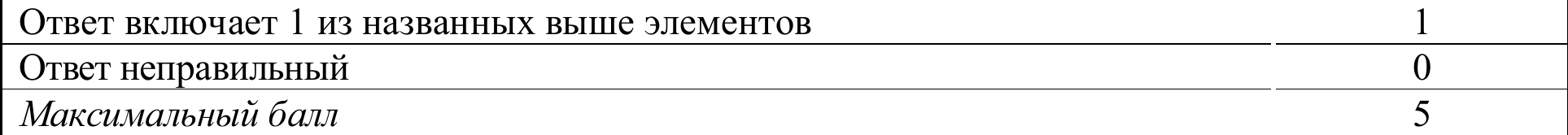 Вопросы с 1 по 18 — по 1 баллу — максимально 18 баллов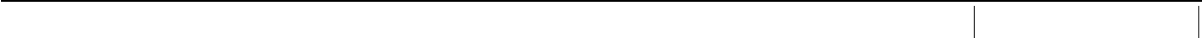 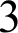 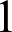 Вопросы с 19 по 22 — по 2 балла (4 вопроса) — максимально 8 балловВопросы с 23 по 29 — по 2 балла (7 угверждений) — максимально 14 балла Вопрос 30 — системная задача с обоснованием верного и развернугого ответа с объяснением — максимально 5 балловВопрос 31 — системная задача с обоснованием верных и неверных ответов — максимально 5 балловBcero максимально может быть 50 балловЗадание 1: Выберите  1 правильный  ответ  из нескольких  предложенных,  за правильный  ответ 1 балл, (вопросы 1-12)Задание 1: Выберите  1 правильный  ответ  из нескольких  предложенных,  за правильный  ответ 1 балл, (вопросы 1-12)Задание 1: Выберите  1 правильный  ответ  из нескольких  предложенных,  за правильный  ответ 1 балл, (вопросы 1-12)Общие  знания  по экологииОбщие  знания  по экологииОбщие  знания  по экологии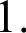 Процесс  разложения органическихостатков в почве называется:а) гумификация;	6) минерализация;в) урбанизация;	г) стратификация. д) эвтрофикация2.Деление живых организмов наавтотрофов и гетеротрофов обусловлено типом:а) размножения;	6) питания;в) передвижения;	г) дыхания д) строения ядер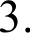 Устойчивое развитие экосистем достигается в основном за счет:а)  биологического разнообразия;6) экологического мониторинга; в)  международной политики;г) стабилизации круговорота воды;д) увеличения количества цепей питания.4.В экосистеме разлагаюторганические соединения до неорганических вещества) автотрофы;	6) продуценты;в) консументы;	г) редуценты; д) эксплеренты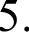 Какая из перечисленных экосистемнаиболее продуктивна:а) тундра;	6) широколиственные леса;в) степь;	г) тропические леса; д) тайга6.Оболочка  Земли, населеннаяживыми организмами, называется:а) биосферой;	б) тропосферой;в) биогеоценозом;	г) экосферой; д) литосферой7.Отношения типа «паразит — хозяин»GO GTOЯT  В  ТОМ,  ЧТО ПЗ]ЭЫЗИТ'а) не оказывает существенного влияния на хозяина;6) всегда приводит хозяина к смерти;в) приносит определенную пользу хозяину;г) приносит вред, но лишь в некоторых случаях приводит к скорой гибели хозяина;д) оказывает положительное влияние8.Верное соотношение численности и биомассы растений и животных в биосфереа) в биосфере число видов растений больше, абиомасса их меньше чем животных;6) число видов растений и животных примерно равно; в) биомасса растений на суше больше, а в океане меньше, чем животных;г) животных больше, чем растений, поэтому их биомасса большед) в океане биомасса растений и животных равная9.Число особей вида на единицуплощади или на единицу объема жизненного пространства показывает:а) видовое разнообразие;		6) плодовитость; в) плотность популяции;	г) численность; д)  устойчивость популяции10.Что такое трофическая  цепьа) цепь питания, образованная  микроорганизмами,способными фиксировать  энергию химических связей в процессе  окисления  азота, углерода и т.д.;6) цепь питания, образованная организмами, через которые  происходит  передача  вещества  и  энергии; в) цепь питания, которая идет от мертвого органического  вещества  к микроорганизмам, затем кдетритофагам  и их хищникам;г) пастбищная цепь;д) цепь питания, которая начинается от растений и идет далее к растительноядным животным и их хищникамг) пастбищная цепь;д) цепь питания, которая начинается от растений и идет далее к растительноядным животным и их хищникам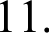 Укажите OOПT Республики Татарстан, имеющее статус биосферных:а)  Волжско—Камский заповедник;6) заказник  «Чатыр Tay»;в) государственный природный заказник «остров Свияжск»в) национальный парк «Нижняя Кама»; г) памятник природы «І4стоки Казанки».а)  Волжско—Камский заповедник;6) заказник  «Чатыр Tay»;в) государственный природный заказник «остров Свияжск»в) национальный парк «Нижняя Кама»; г) памятник природы «І4стоки Казанки».12.Организмы,  предпочитающиеместообитания освещенные ярким солнечным  светом, называются:а) гелиофобами;	6) галофобами;в)  галобионтами;    г) гелиобионтами; д) галофитами.а) гелиофобами;	6) галофобами;в)  галобионтами;    г) гелиобионтами; д) галофитами.Задание 2. Выберите 2 правильных ответа из нескольких предложенных, за правильный ответ1 балл: (вопросы 13-18)Задание 2. Выберите 2 правильных ответа из нескольких предложенных, за правильный ответ1 балл: (вопросы 13-18)Задание 2. Выберите 2 правильных ответа из нескольких предложенных, за правильный ответ1 балл: (вопросы 13-18)Задание 2. Выберите 2 правильных ответа из нескольких предложенных, за правильный ответ1 балл: (вопросы 13-18)13.Дождевые  черви являются:а) детритофагами,	6) автотрофами,в) фитофагами,	г) редуцентами, д) консументами,	е) мезотрофамиа) детритофагами,	6) автотрофами,в) фитофагами,	г) редуцентами, д) консументами,	е) мезотрофами14.Какие типы растительности Татарстана относятся к зональным типам:а) широколиственные леса;6) пойменные луга; в) сосновые леса; г) лесостепь;а) широколиственные леса;6) пойменные луга; в) сосновые леса; г) лесостепь;д) сфагновые болота.д) сфагновые болота.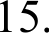 а) световому режиму;а) световому режиму;Размножение, линька, сезонные миграции — это адаптации к:6) тепловому режиму; в) водному режиму;г) режиму осадков;6) тепловому режиму; в) водному режиму;г) режиму осадков;д)  антропогенным воздействиям.д)  антропогенным воздействиям.Ј 6Парой	хищник-жертва	могутЯВЛЯТЬGЯ 'а) слепень и лошадь;6) лисица и куропатка;в) бычий цепень и корова; г) гриб - трутовик и береза; д) росянка и комара) слепень и лошадь;6) лисица и куропатка;в) бычий цепень и корова; г) гриб - трутовик и береза; д) росянка и комарК   числу   видов,   встречающихся ва) ковыль перистый;а) ковыль перистый;экосистемах	луговых	степей,	не6) шалфей мутовчатый;6) шалфей мутовчатый;17.относятся:в) ландыш майский;в) ландыш майский;г)  папоротник-орляк;г)  папоротник-орляк;д) чабрец ползучий.д) чабрец ползучий.а) клюква болотная;а) клюква болотная;Выберите  из предложенных6) крапива двудомная;6) крапива двудомная;18.растений  типичных нитрофилов:в)  башмачок настоящий;в)  башмачок настоящий;г) чистотел большойг) чистотел большойд) сосна обыкновеннаяд) сосна обыкновеннаяЗадание 3 Установите  соответствие  между приведенными  терминами  (или примерами)  и  ихтолкованием (определением). За каждое правильное соответствие — 0,5 баллов, максимально — 2 балла (вопросы 19-22), заполняется как: — l— ?; 2 — ?; 3 — ?; 4— ?Задание 3 Установите  соответствие  между приведенными  терминами  (или примерами)  и  ихтолкованием (определением). За каждое правильное соответствие — 0,5 баллов, максимально — 2 балла (вопросы 19-22), заполняется как: — l— ?; 2 — ?; 3 — ?; 4— ?Задание 3 Установите  соответствие  между приведенными  терминами  (или примерами)  и  ихтолкованием (определением). За каждое правильное соответствие — 0,5 баллов, максимально — 2 балла (вопросы 19-22), заполняется как: — l— ?; 2 — ?; 3 — ?; 4— ?Задание 3 Установите  соответствие  между приведенными  терминами  (или примерами)  и  ихтолкованием (определением). За каждое правильное соответствие — 0,5 баллов, максимально — 2 балла (вопросы 19-22), заполняется как: — l— ?; 2 — ?; 3 — ?; 4— ?'  9’МезотрофСтенофагФаготрофГерпетобионтМезотрофСтенофагФаготрофГерпетобионтА) Гетеротроф, поедающий другие организмы;Б) Организм, с умеренными потребностями в питательных веществах;В) Организм, обитающий на поверхности почвы и в подстилке;Г) Организм, имеющий узкую пищевуюспециализацию1.  гербициды;20.20.фунгициды;акарицидыинсектицидыА) борьба с клещамиБ) борьба с насекомыми-вредителями; В) борьба с сорняками;Г) борьба с патогенными грибами2Ј2ЈИнтродуцентыРудералыФитонцидыКсерофилыА) Сорная растительность;Б) Организмы, приспособленные к жизни в условиях недостатка воды;В) Организмы, перенесенные за пределы своего ареала;Г) Бактерицидные вещества, выделяемые растениями.22.22.1 В.Н. Сукачев;А) предложил  термин «экосистема»;2 Э. Геккель;Б) предложил классификацию жизненных форм3 А. Тэнслирастений;4 К. РаункиерВ) предложил термин «экология»;Г) предложил термин «биогеоценоз»Задание 4. Определите правильность представленных ниже утверждений и кратко письменноего обоснуйте (выбор правильного утверждения «да» или «нет» — 1 балл, обоснование ответа —1 балл, максимально — 2 балла.) вопросы с 23 по 29Задание 4. Определите правильность представленных ниже утверждений и кратко письменноего обоснуйте (выбор правильного утверждения «да» или «нет» — 1 балл, обоснование ответа —1 балл, максимально — 2 балла.) вопросы с 23 по 29Задание 4. Определите правильность представленных ниже утверждений и кратко письменноего обоснуйте (выбор правильного утверждения «да» или «нет» — 1 балл, обоснование ответа —1 балл, максимально — 2 балла.) вопросы с 23 по 29Задание 4. Определите правильность представленных ниже утверждений и кратко письменноего обоснуйте (выбор правильного утверждения «да» или «нет» — 1 балл, обоснование ответа —1 балл, максимально — 2 балла.) вопросы с 23 по 2923.Азот из атмосферы может поступать в почву и воду за счет фотосинтезаАзот из атмосферы может поступать в почву и воду за счет фотосинтезаАзот из атмосферы может поступать в почву и воду за счет фотосинтеза24.Между организмами  в биоценозе  существуют  не только трофические,  но и топические связи.Между организмами  в биоценозе  существуют  не только трофические,  но и топические связи.Между организмами  в биоценозе  существуют  не только трофические,  но и топические связи.25.Загрязнение  окружающей  среды пестицидами  относится  к физическому типу загрязнений.Загрязнение  окружающей  среды пестицидами  относится  к физическому типу загрязнений.Загрязнение  окружающей  среды пестицидами  относится  к физическому типу загрязнений.26.Биогенное	вещество	биосферы	создается	и	перерабатывается	совокупностью	живыхорганизмов.Биогенное	вещество	биосферы	создается	и	перерабатывается	совокупностью	живыхорганизмов.Биогенное	вещество	биосферы	создается	и	перерабатывается	совокупностью	живыхорганизмов.27.Биоиндикация  — это изменение  состояния окружающей  среды индикационными организмами вданном  местообитание.Биоиндикация  — это изменение  состояния окружающей  среды индикационными организмами вданном  местообитание.Биоиндикация  — это изменение  состояния окружающей  среды индикационными организмами вданном  местообитание.28.Бурый	медведь	в	Республике	Татарстан	является	охотничье-промысловым	видом.Бурый	медведь	в	Республике	Татарстан	является	охотничье-промысловым	видом.Бурый	медведь	в	Республике	Татарстан	является	охотничье-промысловым	видом.29.Оптимальная	плотность	популяции	определяется	абиотическими	факторами	среды.Оптимальная	плотность	популяции	определяется	абиотическими	факторами	среды.Оптимальная	плотность	популяции	определяется	абиотическими	факторами	среды.Задание 5 Обоснуйте свой ответ с объяснениями  (Системные задачи)Задание 5 Обоснуйте свой ответ с объяснениями  (Системные задачи)Задание 5 Обоснуйте свой ответ с объяснениями  (Системные задачи)Задание 5 Обоснуйте свой ответ с объяснениями  (Системные задачи)30.Задача 1. Укажите  категорию  особо охраняемой  природной  территории,  о которой идетречь: «Зти территории сочетают охрану природной среды и частичное использование ее для познавательного отдыха населения и туризма». Обоснуйте верные и неверные утверждения.А) заповедникБ) заказникВ) национальный паркВерные и неверные ответы:Оценка   ешения задачи 1.Ответ  включает  все названные  выше элементы,  и дает полное их	5азъяснениеОтвет включает 2 -3 из названных выше элементов и не содержит биолого-экологических ошибок, ИЛИ ответ включает 2-3 из названных выше элементов,  но содержит негрубые биологические ошибкиЗадача 1. Укажите  категорию  особо охраняемой  природной  территории,  о которой идетречь: «Зти территории сочетают охрану природной среды и частичное использование ее для познавательного отдыха населения и туризма». Обоснуйте верные и неверные утверждения.А) заповедникБ) заказникВ) национальный паркВерные и неверные ответы:Оценка   ешения задачи 1.Ответ  включает  все названные  выше элементы,  и дает полное их	5азъяснениеОтвет включает 2 -3 из названных выше элементов и не содержит биолого-экологических ошибок, ИЛИ ответ включает 2-3 из названных выше элементов,  но содержит негрубые биологические ошибкиЗадача 1. Укажите  категорию  особо охраняемой  природной  территории,  о которой идетречь: «Зти территории сочетают охрану природной среды и частичное использование ее для познавательного отдыха населения и туризма». Обоснуйте верные и неверные утверждения.А) заповедникБ) заказникВ) национальный паркВерные и неверные ответы:Оценка   ешения задачи 1.Ответ  включает  все названные  выше элементы,  и дает полное их	5азъяснениеОтвет включает 2 -3 из названных выше элементов и не содержит биолого-экологических ошибок, ИЛИ ответ включает 2-3 из названных выше элементов,  но содержит негрубые биологические ошибкиОтвет включает 1 из названных выше элементовОтвет неправильныйМаксимальный балл105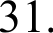 Задача    2   —  Дайте   развернутый    ответ:   «Перечислите    преимущества,    которые даетнасекомым  общественный  образ жизни».Развернутый ответ: Оценка	ешения задачи 2.Ответ  включает  все названные  выше элементы,  и дает полное	5азъяснение  ве   ных  и неве ных  ответовОтвет включает 2 из названных выше элементов и не содержит ошибок по существу, ИЛИ ответ включает 3 из названных выше элементов, но содержит негрубые ошибки  Ответ включает 1 верный ответ		 Ответ неправильный	0Максимальный балл	5Задача    2   —  Дайте   развернутый    ответ:   «Перечислите    преимущества,    которые даетнасекомым  общественный  образ жизни».Развернутый ответ: Оценка	ешения задачи 2.Ответ  включает  все названные  выше элементы,  и дает полное	5азъяснение  ве   ных  и неве ных  ответовОтвет включает 2 из названных выше элементов и не содержит ошибок по существу, ИЛИ ответ включает 3 из названных выше элементов, но содержит негрубые ошибки  Ответ включает 1 верный ответ		 Ответ неправильный	0Максимальный балл	5